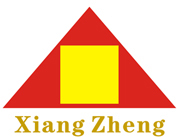 广西翔正项目管理有限公司招  标  文  件       项目名称：河池市第一人民医院洗涤服务外包项目        项目编号： HCZC2020-G3-000132-GXXZ       招 标 单 位：河池市第一人民医院       招标代理单位：广西翔正项目管理有限公司                       二O二O年六月目    录第一章 公开招标公告………………………………………………2第二章 招标项目采购需求…………………………………………4 投标人须知…………………………………………………9 评标办法及评分标准………………………………………21 合同主要条款格式…………………………………………24  投标文件格式……………………………………………26公开招标公告广西翔正项目管理有限公司受河池市第一人民医院委托，根据《中华人民共和国政府采购法》、《中华人民共和国政府采购法实施条例》等规定，现就河池市第一人民医院洗涤服务外包项目进行公开招标方式采购，欢迎符合条件的供应商前来投标，现将本次公开招标有关事项公告如下:项目名称：河池市第一人民医院洗涤服务外包项目项目编号：HCZC2020-G3-000132-GXXZ三、招标方式：公开招标四、服务内容、服务期限：负责医院室内布草收送、洗涤、消毒和更新等服务。自合同签订之日起计算，期限一年。（具体内容详见公开招标文件内容。）五、本项目采购预算价为：207.5万元。六、本项目需要落实的政策：1.《政府采购促进中小企业发展暂行办法》（财库[2011]181号）；2.《关于政府采购支持监狱企业发展有关问题的通知》（财库[2014]68号）； 3.《关于促进残疾人就业政府采购政策的通知》（财库[2017]141号）；4. 本项目不涉及政府强制采购节能产品；5. 政府采购扶持不发达地区和少数民族地区；6. 优先采购环境标志产品、节能产品。七、投标人的资格要求：1、符合《中华人民共和国政府采购法》第二十二条规定的条件。2、国内注册（指按国家有关规定要求注册的），经营范围必须包含有医疗单位布草洗涤，并具有独立法人资格的供应商。3、对在“信用中国”网站（www.creditchina.gov.cn）、中国政府采购网（www. ccgp.） gov.cn）等渠道列入失信被执行人、重大税收违法案件当事人名单、政府采购严重违法失信行为记录名单及其他不符合《中华人民共和国政府采购法》第二十二条规定人条件的供应商，不得参与政府采购活动。4、企业信誉良好，过去五年中未发生过违约或被业主解除合同或诉讼；近五年未被列入政府采购黑名单。5、本项目不接受联合体投标。八、招标文件的获取方式：本项目报名方式为网络报名，招标文件获取方式为网上自行下载，请潜在的投标单位，自2020年6月23日起至2020年6月30日登陆河池市公共资源交易中心网站（网址：http://www.hcggzy.cn/gxhczbw/）及政府采购云平台（网址：https://www.zcygov.cn/）并在系统上报名及下载招标文件电子版，逾期下载无效。本项目不接受现场报名或邮购。(注：河池市公共资源交易中心网交易平台和政府采购云平台均要下载报名，获取文件即为报名，下载时间相同）。九、投标保证金：人民币贰万元整（￥20000.00元）；投标人必须于投标截止时间前将投标保证金从投标人基本账户转账或电汇并到达以下账户：账号名称：河池市公共资源交易中心 开户行: 河池市区农村信用合作联社兴业信用社账  号：20401333455002284十、投标截止时间和地点：投标人应于2020年7月14日上午9时00分前，将投标文件密封提交到河池市公共资源交易中心（地址：河池市金城江区城东新区肯旺桥西侧北面市工人文化宫办公大楼五楼），逾期送达的将予以拒收。参加投标的法定代表人或其授权委托人必须持有效证件①有效的企业营业执照复印件； ②法定代表人身份证（如法人前来投标的须提供）；③委托代理人身份证及法人授权委托书（委托代理时必须提供）；④投标保证金缴纳凭证复印件。十一、开标时间及地点：本次招标将于2020年7月14日上午9时00分在河池市公共资源交易中心【河池市金城江区肯旺桥（五桥）西北侧，具体开标室见当天的电子LED大屏安排】五楼开标厅。十二、网上查询地址：中国政府采购网（http://www.ccgp.gov.cn）广西壮族自治区政府采购网( http://www.gxzfcg.gov.cn) 河池市公共资源交易中心网（http://www.hcjyxxw.com/gxhczbw/）十三、业务咨询：1.采购单位：河池市第一人民医院      联系人：韦花兰联系电话：0778-32139472.采购代理机构名称：广西翔正项目管理有限公司 联系人：莫云霞   地址：河池市金福路45号 联系电话/传真： 0778-2280966、0778-22809673.交易服务单位：河池市公共资源交易管理局 0778-23027184.监督单位：河池市财政局政府采购监督管理科 电话：0778-2270025                                                    广西翔正项目管理有限公司                                                      2020年6月22日第二章招标项目采购基本要求服务内容：负责医院室内布草收送、洗涤、消毒和更新等服务服务采购期限：一年。采购方式：公开招标四、洗涤与消毒内容及价格1、洗涤内容包含80项，各项单价合计561.77元（原洗涤合同价格）。（详见附表：医院布草洗涤价格表）    2、消毒：所有洗涤物洗涤完毕最后程序都须用新一代抗菌卫生整理剂（WS-8810）进行消毒。消毒费用按每月医院占床日数*2元计费支付。    3、更新：布草损耗即床单、被套、枕套、患服、白大褂（特殊棉制品除外，如手术室布类、椅套、约束带、机罩、CT单等）实行经费包干，即每年每张病床和医、护、职等值班床按人民币450 元/年•床。五、严格按《医疗感染管理手册》及《医院医用织物消毒技术规范》进行洗涤一条龙服务，分别配置运送使用后的医用织物和清洁织物的专用车辆和容器，不交叉使用，采取封闭方式运送，不得与非医用织物混装混运。洗涤要专机分类，下收下送按指定路线运送。六、中标人中标后，非本地企业必须在河池市宜州区城区内注册分公司或营业点，投标人须在投标文件中作出承诺，并在商务响应表里注明，否则视为无效投标。六、其他服务要求（一）投标人应就规定的投标范围作出完整唯一的报价,提交一份以上投标方案的投标人将被认定为无效投标。其投标报价应包含本项目服务时间范围内所涉及到的：1.管理、服务人员的工资、按规定购买的保险和福利费及国家地方规定必须缴纳的费用；2.设施、设备、工具、劳保费用及设施设备维修、养护费；3.项目管理费；4.法定税费；5.其它成本费用等一切全部费用。（二）拟参与本项目的投标人如无异议，则等同于视之认同《合同基本条款》中的全部条款，签订合同后必须严格执行。否则须承担相应责任。（三）投标人一旦中标,不得转包项目，如发现在协议履行期间，中标人将项目转包给第三方，采购人有权终止协议并没收服务质量保证金。（四）按本项目的服务要求，招标人必须提供本医院布草洗涤含服务实施方案、服务承诺、管理制度等内容，（由投标人根据自身实际情况提供），否则投标无效。报价说明：本项目招标上限控制总价为：561.77元，投标人总报价不能高于招标上限总价，单价报价也不能高于招标上限单价，否则投标无效。所有报价均含以下费用：（1）管理、服务人员的工资、按规定提取的保险和福利费及国家地方规定必须缴纳的费用；（2）办公费用（含对通讯费、办公用品、培训费等）；（3）清洁费用（含洗涤日常工具材料、消毒水等一切相关费用（其中不包含生活垃圾袋、医疗垃圾袋）；（4）项目管理费；（5）法定税费；（6）其它成本费用。（五）中标后，与医院签订合同的同时制定出双方同时认可的服务评价细节标准。附表：医院布草洗涤单价表附件一、第三章  投标人须知前附表一、总  则（一） 适用范围本招标文件适用于河池市第一人民医院洗涤服务外包项目的招标、投标、评标、定标、验收、合同履约、付款等行为（法律、法规另有规定的，从其规定）。（二）定义1.招标采购单位系指组织本次招标的采购人及采购代理机构。2.“投标人”系指向招标方提交投标文件的单位或自然人。3.“产品”系指供方按招标文件规定，须向采购人提供服务的有关技术资料和材料等。4.“服务”系指招标文件规定投标人须承担的清洁服务以及其他类似的义务。5.“项目”系指投标人按招标文件规定向采购人提供的产品和服务。6.“书面形式”包括信函、传真、电报等。7.“▲”系指实质性要求条款。（三）招标方式公开招标方式。（四）投标委托投标人代表须携带有效身份证件。如投标人代表不是法定代表人，须有法定代表人出具的授权委托书（正本用原件，副本用复印件，格式见第六章）。（五）投标费用投标人均应自行承担所有与投标有关的全部费用（招标文件有相关的规定除外）。（六）联合体投标本项目不接受联合体投标。（七）转包与分包 1.本项目不允许转包。2.本项目不可以分包。（八）特别说明：▲1.多家供应商参加投标，如其中两家或两家以上供应商的法定代表人为同一人或相互之间存在投资关系且达到控股的，同时提供的是同一品牌产品的，应当按一个供应商认定。评审时，取其中通过资格审查后的报价最低一家为有效供应商；当报价相同时，则以技术标最优一家为有效供应商；均相同时，由评标委员会集体决定。  多家代理商或经销商参加投标，如其中两家或两家以上供应商存在分级代理或代销关系，且提供的是其所代理品牌产品的，评审时，按上述规定确定其中一家为有效供应商。  同一家原生产厂商授权多家代理商参加投标的，评审时，按上述规定确定其中一家为有效供应商。▲2.投标人投标所使用的资格、信誉、荣誉、业绩与企业认证必须为本法人所拥有。投标人投标所使用的采购项目实施人员必须为本法人员工（或必须为本法人或控股公司正式员工）。▲3.投标人应仔细阅读招标文件的所有内容，按照招标文件的要求提交投标文件，并对所提供的全部资料的真实性承担法律责任。▲4.投标人在投标活动中提供任何虚假材料，其投标无效，并报监管部门查处；中标后发现的，中标人须依照《中华人民共和国消费者权益保护法》第49条之规定双倍赔偿采购人，且民事赔偿并不免除违法投标人的行政与刑事责任。（九）质疑和投诉1.投标人认为招标文件、招标过程或中标结果使自己的合法权益受到损害的，应当在知道或者应知其权益受到损害之日起五个工作日内，以书面形式向采购人、采购代理机构提出质疑。投标人对招标采购单位的质疑答复不满意或者招标采购单位未在规定时间内作出答复的，可以在答复期满后七个工作日内向同级采购监管部门投诉。2.质疑、投诉应当采用书面形式，质疑书、投诉书均应明确阐述招标文件、招标过程或中标结果中使自己合法权益受到损害的实质性内容，提供相关事实、依据和证据及其来源或线索，便于有关单位调查、答复和处理。二、招标文件（一）招标文件的构成。本招标文件由以下部份组成：1.招标公告；2.招标项目采购需求；3.投标人须知；4.评标办法及标准；5.合同主要条款；6.投标文件格式。（二）投标人的风险投标人没有按照招标文件要求提供全部资料，或者投标人没有对招标文件在各方面作出实质性响应是投标人的风险，并可能导致其投标被拒绝。（三）招标文件的澄清与修改 1. 投标人应认真阅读本招标文件，发现其中有误或有不合理要求的，投标人必须在2020年6月29日17：30前以书面形式要求招标采购单位澄清。采购代理机构对已发出的招标文件进行必要澄清、答复、修改或补充的，应当在招标文件要求提交投标文件截止时间十五日前，在财政部门指定的政府采购信息发布媒体上发布更正公告，并以书面形式通知所有招标文件收受人。该澄清或者修改的内容为招标文件的组成部分。2.采购代理机构必须以书面形式答复投标人要求澄清的问题，并将不包含问题来源的答复书面通知所有购买招标文件的投标人；除书面答复以外的其他澄清方式及澄清内容均无效。3.招标文件澄清、答复、修改、补充的内容为招标文件的组成部分。当招标文件与招标文件的答复、澄清、修改、补充通知就同一内容的表述不一致时，以最后发出的书面文件为准。4.招标文件的澄清、答复、修改或补充都应该通过本采购代理机构以法定形式发布，采购人非通过本机构，不得擅自澄清、答复、修改或补充招标文件。5、采购人可以视采购具体情况，延长投标截止时间和开标时间，但至少应当在招标文件要求提交投标文件的截止时间三日前将变更时间书面通知所有招标文件收受人，并在财政部门指定的政府采购信息发布媒体上发布变更公告。三、投标文件的编制（一）投标文件的组成投标文件由资信及商务文件、技术文件、投标报价文件三部份组成。1.资信及商务文件：▲实质性要求的资信及商务材料〔（1）～（8）〕必须加盖投标人公章；备注有“必须提交”持原件核查的必须提供原件，否则投标无效。（1）投标保证金缴纳证明（必须提交，加盖公章）；（2）投标声明书（格式见第六章）；（3）法定代表人授权委托书原件（格式见第六章）及委托代理人有效的身份证正、反面复印件；（委托代理时必须提交，持原件核查）；（4）投标人有效的营业执照副本内页复印件；（必须提交，加盖公章）；（5）投标人参加政府采购活动前三年内在经营活动中没有重大违法记录，没有不良信用记录【供应商可在“信用中国”网站（www.creditchina.gov.cn）或中国政府采购网（www.ccgp.gov.cn）查询相关供应商主体信用记录，同时须将查询结果截图在响应文件中提交，查询时间距投标文件递交截止时间不超过3天】；（6）投标人有效的法定代表人身份证正、反面复印件；（7）投标人2020年3月-2020年5月【税费完税凭证复印件，或者依法缴纳税费复印件或依法免缴税费的证明复印件（必须提交，原件备查）】     （8）非本地企业的投标人在中标后须在河池市宜州城区内注册分公司或设立营业点的承诺。（格式自拟）（必须提交，否则投标无效）。（9）商务响应表。投标人认为必要提供的资信证明材料：（9）类似案例成功的业绩（投标服务同类项目实施情况一览表、合同复印件或中标通知书等）（10）其他特殊资质证书（如本地化服务能力等）（11）投标人的信誉、荣誉证书（12）投标人质量管理和质量保证体系等方面的认证证书（13）投标人认为可以证明其能力或业绩的其他材料（14）投标人情况介绍（15）中小企业声明函（投标人如为中小微型企业的请按第六章要求的格式填写，否则不予享受优惠政策）2.技术文件（1）投标单位基本情况简介（按投标人自身情况自行填写，格式自拟）；（2）项目整体实施方案（要求结合投标人自身情况自行填写，格式自拟）；（3）管理计划、管理目标、管理制度、岗位职责；（要求结合投标人自身情况自行填写，格式自拟）；（4）拟投入本项目洗涤设备； （要求结合投标人自身情况自行填写，格式自拟）；（5）洗涤服务方案及承诺；（要求结合投标人自身情况自行填写，格式自拟）；（7）类似业绩（按评分办法中相应要求提供材料）；（8）投标人认为有必要提供的其它材料。3. 投标报价文件：（1）投标函（必须提供，格式见第六章）； （2）投标报价明细表（必须提供，格式见第六章）；（3）投标人针对报价需要说明的其他文件和说明（格式自拟）；（4）开标一览表（必须提供，单独封装，格式见第六章）。▲注：法定代表人授权委托书、投标声明书、投标函、开标一览表必须由法定代表人或授权代表签名并加盖单位公章，否则投标无效。（二）投标文件的语言及计量1.投标文件以及投标方与招标方就有关投标事宜的所有来往函电，均应以中文汉语书写。除签名、盖章、专用名称等特殊情形外，以中文汉语以外的文字表述的投标文件视同未提供。2.投标计量单位，招标文件已有明确规定的，使用招标文件规定的计量单位；招标文件没有规定的，应采用中华人民共和国法定计量单位（货币单位：人民币元），否则视同未响应。（三）投标报价1.投标报价应按招标文件中相关附表格式填写。2.投标报价是履行合同的最终价格，应包括服务需要的保险等一切税金和费用。3.投标文件只允许有一个报价，有选择的或有条件的报价将不予接受。（四）投标文件的有效期1.自投标截止日起60天投标文件应保持有效。有效期不足的投标文件将被拒绝。2.在特殊情况下，招标人可与投标人协商延长投标书的有效期，这种要求和答复均以书面形式进行。3.投标人可拒绝接受延期要求而不会导致投标保证金被没收。同意延长有效期的投标人需要相应延长投标保证金的有效期，但不能修改投标文件。 4.中标人的投标文件自开标之日起至合同履行完毕止均应保持有效。（五）投标保证金▲1.投标人须按规定提交投标保证金。否则，其投标将被拒绝。保证金交纳形式：电汇、转帐等非现金方式。3.未中标人的投标保证金在中标通知书发出后5个工作日内退还。4. 中标人应在中标通知书发出后30日内与采购人签订合同，中标人的投标保证金在合同签订后5个工作日内退还（提供合同副本两份给采购代理机构）。5.保证金不计息。6.投标人有下列情形之一的，投标保证金将不予退还：（1）投标人在投标有效期内撤回投标文件的；（2）投标人在投标过程中弄虚作假，提供虚假材料的；（3）中标人无正当理由不与采购人签订合同的；（4）将中标项目转让给他人或者在投标文件中未说明且未经招标采购人同意，将中标项目分包给他人的；（5）拒绝履行合同义务的；（6）其他严重扰乱招投标程序的。（六）投标文件的签署和份数1.投标人应按本招标文件规定的格式和顺序编制、装订投标文件并标注页码，投标文件内容不完整、编排混乱导致投标文件被误读、漏读或者查找不到相关内容的，是投标人的责任。2.投标人应按投标报价文件、资信及商务文件、技术文件顺序编投标文件制并装订成一册，正本1份，副本5份，投标文件的封面应注明“正本”、“副本”字样。活页装订的投标文件将被拒绝。3.投标文件的正本需打印或用不褪色的墨水填写，投标文件正本除本《投标人须知》中规定的可提供复印件外均须提供原件。副本为正本的复印件。4.投标文件须由投标人在规定位置盖章并由法定代表人或法定代表人的授权委托人签署，投标人应写全称。 5.投标文件不得涂改，若有修改错漏处，须加盖单位公章或者法定代表人或授权委托人签字或盖章。投标文件因字迹潦草或表达不清所引起的后果由投标人负责。（七）投标文件的包装、递交、修改和撤回1. 投标人应将投标文件正、副本（正本1份、副本5份）一并装入一个投标文件袋内加以密封 （投标人应尽量将全部投标文件一并装入一个投标文件袋中），在每一封贴处密封签章（公章或密封章或法定代表人或其委托代理人签字均可）。其中《开标一览表》（格式见附件）应单独用小信封密封并尽量单独递交。投标文件的包装封面上应注明投标人名称、投标人地址、投标文件名称（报价文件/资信/商务文件/技术文件）、投标项目名称、项目编号及“开标时启封”字样，并加盖投标人公章。2. 逾期送达或投标文件的包装未按要求密封、盖章、标记将予以拒收或作无效投标文件处理，由此造成的风险由投标人承担。3.投标人在投标截止时间之前，可以对已提交的投标文件进行修改或撤回，并书面通知采购人；投标截止时间后，投标人不得撤回、修改投标文件。修改后重新递交的投标文件应当按本招标文件的要求签署、盖章和密封。（八）投标无效的情形实质上没有响应招标文件要求的投标将被视为无效投标。投标人不得通过修正或撤消不合要求的偏离或保留从而使其投标成为实质上响应的投标，但经评标委员会认定属于投标人疏忽、笔误所造成的差错，应当允许其在评标结束之前进行修改或者补正（可以是复印件、传真件等，原件必须加盖单位公章）。修改或者补正投标文件必须以书面形式进行，并应在中标结果公告之前查核原件。限期内不补正或经补正后仍不符合招标文件要求的，应认定其投标无效。投标人修改、补正投标文件后，不影响评标委员会对其投标文件所作的评价和评分结果。1.在符合性审查和资格性审查时，如发现下列情形之一的，投标文件将被视为无效：（1）超越了按照法律法规规定必须获得行政许可或者行政审批的经营范围的。（2）资格证明文件不全的，或者不符合招标文件标明的资格要求的。（3）投标文件无法定代表人或其授权委托代理人签字，或未提供法定代表人授权委托书、投标声明书或者填写实质性要求项目不齐全的，或未按招标文件规定要求签署、盖章。（4）投标代表人未能出具身份证明或与法定代表人授权委托人身份不符的。 （5）项目不齐全或者内容虚假的。（6）没有在规定时间内下载招标文件的。（7）投标文件的实质性内容未使用中文表述、意思表述不明确、前后矛盾或者使用计量单位不符合招标文件要求的（经评标委员会认定并允许其当场更正的笔误除外）。（8）投标有效期、交货时间、质保期等商务条款不能满足招标文件要求的。（9）未实质性响应招标文件或不符合法律、法规要求或投标文件有招标方不能接受的附加条件的。2.在技术评审时，如发现下列情形之一的，投标文件将被视为无效：（1）未提供或未如实提供投标货物的技术参数，或者投标文件标明的响应或偏离与事实不符或虚假投标的。（2）明显不符合招标文件要求的规格型号、质量标准，或者与招标文件中标“▲”的技术指标、主要功能项目发生实质性偏离的。（3）技术响应表未按照招标文件的技术规格需求进行逐条对应响应，特别对有具体参数要求的指标未反映提供所供投标产品的具体参数值，仅注明“符合”、“满足”或简单复制招标文件要求的。（4）投标技术方案不明确，存在一个或一个以上备选（替代）投标方案的。3.在报价评审时，如发现下列情形之一的，投标文件将被视为无效：（1）未采用人民币报价或者未按照招标文件标明的币种报价的；（2）报价超出最高限价，或者超出采购预算金额，采购人不能支付的；（3）投标报价具有选择性，或者开标价格与投标文件承诺的优惠（折扣）价格不一致的。4、有下列情形之一的视为投标人相互串通投标，投标文件将被视为无效：（1）不同投标人的投标文件由同一单位或者个人编制；或不同投标人报名的IP地址一致的；（2）不同投标人委托同一单位或者个人办理投标事宜；（3）不同的投标人的投标文件载明的项目管理员为同一个人；（4）不同投标人的投标文件异常一致或投标报价呈规律性差异；（5）不同投标人的投标文件相互混装；（6）不同投标人的投标保证金从同一单位或者个人账户转出。5、关联供应商不得参加同一合同项下政府采购活动，否则投标文件将被视为无效：（1）单位负责人为同一人或者存在直接控股、管理关系的不同的供应商，不得参加同一合同项下的政府采购活动；（2）生产厂商授权给供应商后自己不得参加同一合同项下的政府釆购活动；生产厂商对同一品牌同一型号的货物，仅能委托一个代理商参加投标。6、被拒绝的投标文件为无效。四、开标（一）开标准备采购代理机构将在规定的时间和地点进行开标，投标人的法定代表人或其授权代表应参加开标会并签到。投标人的法定代表人或其授权代表未按时签到的，视同放弃开标监督权利、认可开标结果。投标截止时间结束后，参加投标的供应商不足三家，应予废标。（二） 开标程序：1.开标会由采购代理机构主持，主持人宣布开标会议开始；2.主持人介绍参加开标会的人员名单； 3.主持人宣布评标期间的有关事项；告知应当回避的情形，提请有关人员回避；4.投标人或其当场推荐的代表，或者招标采购单位委托的公证机构检查投标文件密封的完整性并签字确认；5.按各投标人提交投标文件时间的先后顺序打开投标文件外包装，清点投标文件正本、副本数量；6.唱标；7.采购代理机构做开标记录， 投标人代表对开标记录进行当场校核及勘误，并签字确认；同时由记录人、监督人当场签字确认。投标人代表未到场签字确认或者拒绝签字确认的，不影响评标过程；8.开标会议结束。五、评标（一）组建评标委员会本项目评标委员会由政府采购评审专家4人和采购人代表1人，共5人组成。（二）评标的方式本项目采用不公开方式评标，评标的依据为招标文件和投标文件。（三）评标程序1.形式审查采购人代表和采购代理机构工作人员协助评标委员会对投标人的资格和投标文件的完整性、合法性等进行审查。2.实质审查与比较（1）评标委员会审查投标文件的实质性内容是否符合招标文件的实质性要求；（2）评标委员会将根据投标人的投标文件进行审查、核对，如有疑问，将对投标人进行询标，投标人要向评标委员会澄清有关问题，并最终以书面形式进行答复；投标人代表未到场或者拒绝澄清或者澄清的内容改变了投标文件的实质性内容的，评标委员会有权视该投标文件无效；（3）各投标人的技术得分为所有评委的有效评分的算术平均数，由指定专人进行计算复核；（4）采购代理机构工作人员协助评标委员会根据本项目的评分标准计算各投标人的商务报价得分；（5）评标委员会完成评标后，评委对各部分得分汇总，计算出本项目最终得分、性价比、评标价等。评标委员会按评标原则推荐中标候选人同时起草评标报告。（四）澄清问题的形式对投标文件中含义不明确、同类问题表述不一致或者有明显文字和计算错误的内容，评标委员会可要求投标人作出必要的澄清、说明或者纠正。投标人的澄清、说明或者补正应当采用书面形式，由其授权代表签字或盖章确认，并不得超出投标文件的范围或者改变投标文件的实质性内容。（五）错误修正投标文件如果出现计算或表达上的错误，修正错误的原则如下：1.开标一览表总价与投标报价明细表汇总数不一致的，以开标一览表为准；2.投标文件的大写金额和小写金额不一致的，以大写金额为准；3.总价金额与按单价汇总金额不一致的，以单价金额计算结果为准；4.对不同文字文本投标文件的解释发生异议的，以中文文本为准。按上述修正错误的原则及方法调整或修正投标文件的投标报价，投标人同意并签字确认后，调整后的投标报价对投标人具有约束作用。如果投标人不接受修正后的报价，则其投标将作为无效投标处理。（六）评标原则和评标办法1.评标原则。评标委员会必须公平、公正、客观，不带任何倾向性和启发性；不得向外界透露任何与评标有关的内容；任何单位和个人不得干扰、影响评标的正常进行；评标委员会及有关工作人员不得私下与投标人接触。在评标期间，出现符合专业条件的供应商或者对招标文件作出实质响应的供应商不足三家时，采购代理机构将按规定以书面形式向政府采购监督管理部门报告，由政府采购监督管理部门审核后作相应处理。2.评标办法。本项目评标办法是综合评分法，具体评标内容及评分标准等详见《第四章：评标办法及评分标准》。（七）评标过程的监控本项目评标过程实行全程录音、录像监控，投标人在评标过程中所进行的试图影响评标结果的不公正活动，可能导致其投标被拒绝。六、评标结果（一）采购代理机构将在评标结束后2个工作日内将评标报告送采购人，采购人在5个工作日内按照评标报告中推荐的中标候选供应商顺序确定中标供应商。采购人也可以事先授权评标委员会直接确定中标供应商。（二）中标供应商确定后，采购代理机构在中国政府采购网、广西壮族自治区政府采购网发布中标公告。（三）在发布中标公告的同时，采购代理机构向中标供应商发出中标通知书。（四）投标人认为招标文件、招标过程和中标结果使自己的权益受到损害的，可以在知道或者应知其权益受到损害之日起七个工作日内，以书面形式向采购代理机构提出质疑，并及时索要书面回执。（五）采购代理机构应当按照有关规定就采购人委托授权范围内的事项在收到投标人的书面质疑后七个工作日内做出答复，但答复的内容不得涉及商业秘密。（六）采购代理机构无义务向未中标的供应商解释未中标原因和退还投标文件。七 、签订合同（一）合同授予标准合同将授予被确定实质上响应招标文件要求，具备履行合同能力，综合评分排名第一的投标人。（二）签订合同（1）投标人接到中标通知书后，应按中标通知书规定的时间、地点与采购人签订合同。（2）如中标供应商不按中标通知书的规定签订合同，则按中标供应商违约处理，采购代理机构将没收中标供应商投标的全部投标保证金并上缴同级财政国库。（3）中标供应商因不可抗力或者自身原因不能履行采购合同的，采购人可以与中标供应商之后排名第一的中标候选供应商签订采购合同，以此类推。八、中标服务费（1）中标服务收费按国家发展计划委员会计价格[2002]1980号《招标代理服务费管理暂行办法》收费标准及发改价格[2011]534号文规定标准计取，向中标人收取。签订合同前，中标人应向采购代理机构一次付清中标服务费。（2）代理服务收费标准：注：招标代理服务收费按差额定率累进法计算。第四章  评标办法及评分标准一、评标原则 (一)评委构成：本招标采购项目的评委分别由依法组成的评审专家、采购单位代表共5人以上单数构成，其中专家人数不少于成员总数的三分之二。（二）评标依据：评委将以招投标文件为评标依据，对投标人的投标报价、服务方案、信誉、业绩、政策功能等方面内容按百分制打分。（三）按照《政府采购促进中小企业发展暂行办法》（财库[2011]181号），投标单位认定为小型和微型企业的（以投标文件提供的符合规定的有关证明材料为准），对投标价给予6%的扣除，扣除后的价格为评标报价，即评标报价=投标价×（1-6%）；大中型企业与小型、微型企业组成联合体投标，其中小型、微型企业的协议合同金额占到联合体协议合同总金额30%以上的，联合体投标价给予2%的扣除，扣除后的价格为评标价，即评标报价=投标价×（1-2%）；除上述情况外，评标报价=投标价。(四)评标方式：以封闭方式进行。二、评定方法     (一)对进人详评的，采用百分制综合评分法。(二)计分办法(按四舍五入取至百分位) 按照《政府采购促进中小企业发展暂行办法》（财库[2011]181 号），投标单位认定为小型和微型企业（以投标文件提供的符合规定的有关证明材料为准。须持核准部门出具的证明原件验核，否则视为无效证明）。且所投产品均为小型和微型企业产品的，对投标价给予 6%的扣除，扣除后的价格为评标报价，即评标报价=投标价×（1-6%）；除上述情况外，评标报价=投标价。本次采购,经采购人市场调查,以采购需求一览表中的政府采购预算价格为合理价,超过政府采购价格的报价,将为无效报价,评标委员会认为投标人的报价明显低于其他通过符合性审投标人的报价，有可能影响产品质量或者不能诚信履约的，应当要求其在现场合理的时间内提供书面说明， 必要时提交相关证明材料；投标人不能证明其报价合理性的，评标委员会应将其作为无效投标处理。1、价格分30分某投标人价格分=投标人最低投标报价金额（元）/某投标人投标报价金额（元）×30分价格分以采用低价优先法计算，即满足招标文件要求且投标价格最低的投标报价为评标基准价，其价格分为满分。其他投标人的价格分统一按照上式公式计算。为了确保采购质量和维护公平的竞争，根据《中华人民共和国政府采购法》第七十七条《中华人民共和国不正当竞争法》第十一条，经营者不得以排挤对手为目的，以低于成本价销售货物，采购人不能接受投标人的恶意低价竞争。如果投标价低于采购预算价格80%的，投标人必须提供本项目成本分析报告，同时提供以下支撑证明材料：（1）提供项目成本组成明细（成本价中必须包括各类税收、人员成本等），其中：人力成本必须根据投标人所在省（自治区、直辖市）政府部门或者人力资源社会保障部门公布的关于2019年投标人所在地最低工资相关文件要求编制，项目成本组成明细需经和第三方会计事务所或其它具备审计资质的机构出具的成本分析文件复印件（原件现场核查）；（2）2019年企业所得税一月至十二月份申报复印件（原件现场核查）。2、服务方案分（满分60分）（1）整体服务方案与管理思路分（满分12分）    一档4分：在对本项目有全面深化的理解认识基础上，能结合采购需求提供针对本项目的基本服务方案的，满分4分；二档8分：在此基础上，方案中能体现“整体策划”、“管理思路”两方面内容，每具备一个要素且能最大化满足招标文件要求的，可加2分，最高获4分，满分8分；三档12分：在此评分项一档二档评分档的基础上，方案中能体现“整体策划”、“管理思路”两方面内容，方案中能体现“洗涤服务管理目标”、“ 洗涤服务标准和承诺”、“ 洗涤服务机构设置”、“工作交接、进场方案”四方面内容，每具备一个要素且最大化满足招标文件要求可加1分，最高获4分，满分12分。   （2）拟投入人员、劳动安排、时间安排方案分（满分12分）一档4分：投标人提供针对本项目的人员培训和人员配置方案的，满分4分。二档8分：在此基础上，方案中能体现“洗涤培训计划”或“项目经理及团队管理人员培训计划”等内容，每具备一个要素且能最大化满足招标文件要求可加2分，最高获4分，满分8分。   三档12分：在此评分项一档二档评分档的基础上，且方案详细，人员、时间安排较合理，各项管理制度较完善，满分12分。      （3）管理制度和工作职能组织运行图（满分12分）根据投标人针对本项目拟定的管理制度、工作职能组织运行图进行评分：一档6分：投标人提供管理制度和管理运作图的，满分6分；二档12分：在此基础上，方案中能体现“管理制度”、“工作职能组织运行图”两方面内容，每具备一个要素且能最大化满足招标文件要求得加3分，最高6分，满分12分。（4）洗涤服务方案及应急处理方案分（满分12分）根据投标人针对本项目提供的洗涤服务方案进行评分：一档6分：洗涤服务方案基本满足采购需求；洗涤服务方案条款细致、考虑医院特征且基本能够满足采购需求的得4分；能结合所属区域的实际情况作出有针对性的应急处理方案的加2分，满分6分；二档12分：洗涤服务方案条款比较细致，能充分考虑医院特征且根据管理内容制定，满足洗涤服务管理标准及最大限度满足本项目采购需求的得8分；方案中体现投标人对洗涤服务的理解并针对采购人实际情况制定出的高效高质的应急处理方案的加4分；满分12分。洗涤服务方案不全面、有欠缺，不能满足采购需求或未提供本项内容的不得分。（5）项目实施设备分（满分12分）一档6分：投标人配备洗涤工具基本达到采购需求；洗涤设备定期维修保养及日常维修计划、方案、标准、各类应急抢修和处理方案、设备设施经济运行方案等基本达到采购需求，满分6分：二档12分：投标人配备洗涤工具较科学合理、能满足采购需求；洗涤设备定期维修保养及日常维修计划、方案、标准、各类应急抢修和处理方案、设备设施经济运行方案等最大限度满足采购需求，满分12分；3、企业业绩、信誉分（满分10分）（1）投标人自2015年以来（含2015年）至今完成医院洗涤服务类项目业绩的，每项得0.5分，满分2分。（2）取得环保部门布草洗涤项目竣工验收的批复，得3分。（3）取得环保部门签发的排放污染物许可证的得3分。（4）取得2020年疾病预防控制中心出具的布草检验报告书的，得2分。综合得分=1+2+3三、中标候选人推荐原则    评委将根据综合评分得分由高到低排列次序（得分相同时，按投标报价由低到高顺序排列；得分相同且投标报价相同时，按技术指标优劣顺序排列）并推荐三名中标候选供应商。招标采购单位应当确定由评委推荐排名第一的中标候选人为中标人。排名第一的中标候选人放弃中标、因不可抗力提出不能履行合同，或者招标文件规定应当提交履约保证金而在规定的期限内未能提交的，招标采购单位可以确定排名第二的中标候选人为中标人。排名第二的中标候选人因前款规定的同样原因不能签订合同的，招标采购单位可能确定排名第三的中标候选人为中标人。第五章 合同主要条款格式河池市第一人民医院洗涤服务外包合同甲方：河池市第一人民医院乙方：一、服务范围：负责医院室内布草收送、洗涤、消毒及更新服务。二、服务协议（一）甲方责任1、负责对洗涤机构的资质(包括工商营业执照，并符合商务、环保等有关部门管理规定）、管理制度（含突发事件的应急预案)及医用织物运送、洗涤消毒操作流程等进行审核。洗涤质量不达标的，按相关规定进行处罚；经整改仍不达标，解除合同。2、对社会化洗涤服务机构进行风险评估，签订协议书，明确双方的职责。风险评估主要包括下列内容：（1）识别可能存在的生物污染风险，如与感染性织物混洗等；（2）确立、评估与生物污染风险相关的关键控制点，如医用织物分类收集、运送、洗涤(温度与时间）环节和相关洗涤设备、人员、环境，以及清洁织物质量标准等；（3）对生物污染风险识别和控制过程中存在的问题进行反馈，并提出可持续改进措施。3、应与社会化洗涤服务机构建立医用织物交接与质量验收制度。4、甲方如果有特殊感染的医用织物，应严格按照感控要求用黄色袋单独包装并标注名称、数量，黄色袋由甲方负责。                    5、为保证乙方做到一年四季全天候地满足临床所需医用织物品的及时供给，甲方在乙方正式接管前必须配足以下医用织物：(1)医护人员白大褂冬夏每人各2件（套）。(2)病床及医护人员床上用品按实际使用床位数的l：3配备。(3)手术室的手术衣、洗手服、患者服等敷料按1：3配置。6、甲方每月按《河池市第一人民医院洗涤配送服务质量检查标准表》对乙方进行考核，考核评价满分为100分，低于95分每降1分扣罚100元；低于90分每降1分扣罚200元；扣罚款经双方签字认可后从每月洗涤费中扣除。合同期内累计三个月低于80分，甲方有权解除合同。（二）乙方责任1、建立医用织物洗涤消毒工作流程、分类收集、洗涤消毒、卫生质量监测检查、清洁织物储存管理、安全操作、设备与环境卫生保洁以及从业人员岗位职责、职业防护等制度。2、对工作人员进行岗前培训，使其熟练掌握洗涤、消毒技能；并了解洗涤和烘干等相关设备、设施及消毒隔离与感染控制基础知识、常用消毒剂使用方法等。3、有质量管理负责人和专（兼）职质检员，负责开展各工序的自检、抽检工作。4、污染废物处置与管理应符合《医疗废物管理条例》、《医疗卫生机构医疗废物管理办法》的规定。5、人员防护要求（1）在污染区和清洁区穿戴的个人防护用品禁止交叉使用。（2）在污染区遵循“标准预防”的原则。要求：穿戴工作服（包括衣裤）、帽子、口罩、手套、防水围裙和胶鞋，必要时穿隔离衣，严格执行手卫生。（3）在清洁区应穿工作服、工作鞋，必要时戴帽和手套，并保持手卫生。6、建筑布局要求（1）工作区域的建筑布局应符合下列要求：a)设有工作人员、医用织物接收与发放的专用通道。b)分别设有污染区和清洁区，两区之间应有完全隔离屏障。清洁区内可设置部分隔离屏障。c)污染区应设医用织物接收与分拣间、洗涤消毒间、污车存放处和更衣（缓冲）间等；清洁区应设烘干间，熨烫、修补、折叠间，储存与发放间、洁车存放处及更衣(缓冲）间等。各区域及功能用房标识明确，通风、采光良好。d)污染区及各更衣（缓冲）间设洗手设施，采用非手触式水龙头开关。污染区应安装空气消毒设施。e)室内地面、墙面和工作台面应坚固平整、不起尘，便于清洁，装饰材料防水、耐腐蚀。f)排水设施完善；有防蝇、防鼠等有害生物防制设施。(2)织物周转库房a)应分别设有不交叉、相对独立的使用后医用织物接收区域和清洁织物储存发放区域，标识应明确。b)室内应通风、干燥、清洁；地面、墙面应平整；有防尘、防蝇、防鼠等设施。(3)洗涤用水、设备及用品要求a)洗涤用水的卫生质量应符合GB5749要求。b)洗涤和烘干设备应选用经国家检测合格、有加热功能的专用洗涤和烘干设备。宜选择卫生隔离式洗涤烘干设备。宜装备隧道式洗涤机组。c)洗涤剂、消毒剂及消毒器械应符合国家有关规定。7、乙方负责洗涤甲方的医用织物，及时到全院各科室布草暂存点收集记录工作服编号（使用后医用织物的暂存时间不应超过48h），与医院各科室清点数量、记录、双方签名确认，按指定路线密闭运送，不能将使用后打包好的医用织物随意摆放地上（从楼上收集下到1楼时直接装上运送车辆）。布草洗涤、缝补、整烫后于次日送到全院各科室当面清点数量并双方签名，一条龙服务；负责提供各类运营工具和费用支出。每天定时配送（7:00--10:00），不得影响科室正常使用。安排专人24小时值班，周末不休息。对临床科室非交接时段的临时要求，应以提供机动备存品或30分钟内送达的方式予以解决。 8、分别配置运送使用后的医用织物和清洁织物的专用车辆和容器，不交叉使用，采取封闭方式运送，不得与非医用织物混装混运。专用运输工具根据污染情况定期清洗消毒；运送感染性织物的运输工具须一用一清洗消毒。    9、收集医用织物时按《医院医用织物消毒技术规范》标准对脏污织物和感染性织物进行分类收集。使用后医用织物和清洁织物分别存放于使用后医用织物接收区（间）和清洁织物储存发放区(间）的专用盛装容器、柜架内，并有明显标识；清洁织物存放架或柜距地面高度20cm-25cm,离墙5cm-10cm,距天花板≥50cm。盛装感染性织物的收集袋（箱）为橘红色，有“感染性织物”标识。收集时应减少抖动。盛装使用后医用织物的包装袋扎带封口，包装箱（桶）加盖密闭。打包污衣袋由乙方免费提供，对黄色袋包装的衣物，按外包装上标明品种和数量给予确认登记。用于盛装使用后医用织物的专用布袋和包装箱（桶）一用一清洗消毒；医用织物周转库房或病区暂存场所内使用的专用存放容器至少一周清洗一次，如遇污染应随时进行消毒处理。使用后的一次性专用塑料包装袋应按医疗废物处理。10、乙方严格遵守医用织物洗涤、消毒的原则与方法。须专机清洗/消毒、禁止与其他医用织物混洗的有：（1）新生儿、婴儿的医用脏污织物；（2）医务人员的脏污被服；（3）手术室的脏污织物（如手术衣、手术铺单等)；（4）患者的脏污被服；（5）感染性织物。脏污织物选择热洗涤方法时可不作化学消毒处理。感染性织物首选热洗涤方法；有条件的使用卫生隔离式洗涤设备；机械洗涤消毒时可采用洗涤与消毒同时进行的程序；对不耐热的感染性织物需在预洗环节同时进行消毒处理；被朊病毒、气性坏疽、突发不明原因传染病的病原体或其他有明确规定的传染病病原体污染的感染性织物，以及多重耐药菌感染或定植患者使用后的感染性织物，若需重复使用需先消毒后洗涤。乙方承担因不按《医用织物消毒技术规范》洗涤消毒所造成的伤害和损失责任。11、洗涤设备及环境的消毒与杀虫（1）洗涤设备的消毒a）感染性织物每次投放洗涤设备后，应立即选用有效消毒剂对其设备舱门及附近区域进行擦拭消毒。b)感染性织物若选择冷洗涤方式洗涤，工作完毕后，应对其设备采取高温热洗涤方法进行消毒处理，将水温提高到75℃、时间≥30min或80°C、时间≥10min或A0值≥600。（2）环境的消毒与杀虫a）每天工作结束后应对污染区的地面与台面采用有效消毒剂进行拖洗/擦拭；清洁区的地面、台面、墙面应每天保洁。b)污染区室内机械通风的换气次数宜达到10次/h，最小新风量宜不小于2次/h；必要时进行空气消毒。c)工作区域的物体表面和地面有明显血液、体液或分泌物等污染时，应及时用吸湿材料去除可见的污染物，再清洁和消毒。d)当工作环境受到明确传染病病原体污染时，应选用有效消毒剂对环境空气和物体表面进行终末消毒。e)每半年对工作人员手、物体表面进行1次卫生学抽检。f)当发现有疥疮患者使用过医用织物或医用织物上有蛾、虱、蚤等体外寄生虫时，除对其医用织物采用煮沸或蒸汽（100℃，时间≥15mm)等方法杀灭外，应对污染环境及时选用拟除虫菊酯、氨基甲酸酯或有机磷类杀虫剂，采取喷雾方法进行杀虫，具体方法应遵循产品的使用说明。12、严格按照《医院医用织物消毒技术规范》的要求对医用织物进行洗涤消毒，若发现布草洗涤消毒时有质量问题，甲方有权退回给乙方专机免费重洗。洗涤后的医疗布草，如发现有明显无法洗净污渍、破损超2个洞（直径10cm以上）、残缺的医用织物应该另外包装标注品名、数量，交接时向甲方说明情况。13、乙方负责按医院要求缝补布草，破损处缝补应整齐并美观；一般缝补一件不超2个洞（包含直径10m内洞、脱线、脱扣、布草边缘），超过2处或破损面积过大时须调换新品。14、以旧换新的品种有医护人员的白大褂冬夏装、床单、被套、枕套、患服（特殊棉制品除外，如手术室的手术衣、洗手服及手术布草类、供应室的特殊布草类）。人为损坏的布草不在以旧换新之内。15、白大褂的缝补更新要求：外层不能有明显的缝补疤痕，不能有掉扣子，脱线等现象，过于陈旧乙方给予换新（如白大褂变薄、透明、有明显补丁），破损缝补一件不超过2个洞（不包括因个人身材变形导致工作服不合身的情况）。16、乙方必须保证质量，按《中华人民共和国卫生行业标准》2017年6月1日实施的《医院医用织物消毒技术规范》实施洗涤消毒流程，洗涤消毒过的清洁织物应符合各项指标，微生物指标符合标准。乙方每季度要求疾病预防中心对已清洁医用织物进行随机抽样质检各一次，检测的结果由甲方存档，费用由乙方负责。同时，乙方还要接受甲方医院感染管理科对清洁织物的不定期抽检（至少每半年一次），抽检结果须达标。不履行监测责任的视为洗涤质量不达标，乙方承担相应法律责任。17、清洗的被服必须做到平整、洁净、干爽有光泽，无丢带子和破损现象；工作服无皱摺、丢纽扣，衣领袖口无污迹，质量不达标不得下送。18、当衣物洗涤后出现质量问题而导致医护人员及病人身体健康受损时，乙方必须立即查找原因，并承担因此造成的费用及相关的责任。19、在运输、洗涤和下送医疗布草过程中，当衣物数量出现误差、损坏、遗失时，乙方必须组织人员及时查找，无法缝补的衣服需要报废，需经甲乙双方鉴别，属乙方责任造成甲方损失的由乙方按价赔偿。20、在下收下送、清点过程中不按规范程序操作，有弄虚作假行为，服务态度差，按考核标准扣罚处理。21、下收下送按指定路线运送。下收员按要求做好防护：穿工作服、戴一次性口罩、帽子，因不按要求防护造成的职业暴露由乙方负责由此造成的检验等费用支出。22、合同有效期内乙方未按质、按量、按时履行责任由此造成损失由乙方承担。23、若遇不可抗力因素影响，如战争、自然灾害等造成洗涤合同无法按时履行，甲乙双方或一方不能履行或不能完成履行本合同的有关义务，甲乙双方互不承担违约责任。但乙方有责任尽力将甲方损失降至最低，且遭受不可抗力的一方或双方应于不可抗力发生后十五日内将情况告知对方并提供有关部门的证明。在不可抗力影响消除的合理时间内，遭受不可抗力的一方或双方应当继续履行本协议。24、乙方员工和布草报废科室及总务科相关人员确认报废布草数量后处理已报废布草并补齐损耗量。每月8号前统计上一个月的布草报废损耗量上交总务科相关人员。25、乙方对各科室公布业务联络和投诉电话，接受和服从监督，质控要求，意见反馈，并通过总务科（保卫科）协调落实临床与职能部门的各项标准与要求。26、合同期内，甲方会不定期组织人员按合同要求对乙方的洗涤车间、洗涤操作流程和服务进行抽查，对存在的问题乙方按合同要求进行整改，甲方按《河池市第一人民医院布草洗涤配送服务质量考核标准表》进行考核及处罚。27、甲方对乙方服务质量进行每月考核评价，见附件一《河池市第一人民医院布草洗涤配送服务质量考核标准表》。28、合同价：见表一《河池市第一人民医院布草洗涤价格表》三、更新服务（一）布草损耗即床单、被套、枕套、患服、白大褂（特殊棉制品除外，如手术室布类、椅套、约束带、机罩、CT单等）实行经费包干，即每年每张病床和医、护、职等值班床按人民币450 元/年·床，按实际更换床位数支付费用。（二）随着医院医疗事业的发展，以下几种情况需另行拨款购买：1、医院（含科室）需整体换装、开展活动或遇不可抗拒的因素需要增加的医用织物；2、新增设的科室、新增开的项目、每年新分配来医院工作的医护人员需要的医用织物；3、医院扶贫、支边、非医护人员需要的医用织物。四、结算方式1、洗涤费结算方式：乙方每月初对上月的洗涤费汇总，经甲方审核后，才能结清上月的冼涤费。2、布草更新费结算方式：乙方每月初对上月的布草更新费汇总，经甲方审核后，才能结清上月的布草更新费用。3、乙方应在每月或每季度10日前向甲方开具税务发票，甲方在收到乙方开具的税务发票后15个工作日内一次性将上月或上季度应付（洗涤或更新）费用转入乙方账户。五、服务期限：服务期限为一年。   六、违约责任（一）甲方违约：造成乙方损失的，应按《中华人民共和国合同法》有关规定赔偿损失。（二）乙方违约：乙方存在提高洗涤价格，服务质量下降，布草以次充好，违反财经纪律等问题，甲方视乙方违约情况要求乙方赔偿，可通报、警告、没收乙方部分或全部的履约保证金，直至终止合同。（三）甲方在保证按时给以乙方付款的前提下，乙方在签订合同前向甲方缴纳履约保证金人民币叁万元整（￥30000.00）。当乙方有下列行为之一，则扣除履约保证金人民币壹仟元整（￥1000.00），行为条款如下：（1）未按投标时的服务承诺为采购单位提供优质服务；（2）未按《医疗感染管理手册》及《医院医用织物消毒技术规范》进行洗涤、消毒、运输；（3）为采购单位对开或虚假开具发票，赠送礼品，给回扣；（4）未按合同规定的价格进行结算；（5）拒绝接受或故意躲避甲方的监督检查；（6）其它有碍合同公正履行的行为。（四）乙方未按医院感染管理要求把污染物品及新生儿科物品与其他衣物共同清洗的，一年内检查发现3次则终止合同。七、争议及解决如在执行本合同中双方发生争议，应尽量协商解决，协商不成，可向当地仲裁部门申请或向当地人民法院提起诉讼。八、合同生效及其他（一）本合同一式四份，经甲乙双方法定代表人（或负责人）或委托代理人签字并加盖公章后生效，甲方执两份，乙方及采购代理机构各执一份。 （二）本合同未尽事宜在合同履行过程中需修改或补充合同内容，经甲乙双方协商另签署书面修改或补充协议作为主合同不可分割的一部分，并与本合同具有同等的法律效力。（三）合同期限：       年    月    日至        年    月    日。甲方单位（盖章）：                            乙方单位（盖章）  法定代表人或授权委托代理人：                 法定代表人或授权委托代理人： 开户银行：                      　　         开户银行 ：银行账号：                   　　      　    银行账号 ：日    期：                  　   　　      　日    期 ：联系电话：                          　        联系电话：第六章 投标文件格式投标文件外层包装封面格式投 标 文 件项目名称： 项目编号： 投标文件名称：资信/商务文件、技术文件投标人名称：投标人地址：在  年  月  日  时  分之前不得启封                                                                           正/副本1、投标文件的封面格式：投 标 文 件项目名称： 项目编号： 投标文件名称：报价文件、资信/商务文件、技术文件投标人名称：投标人地址：在  年  月  日  时  分之前不得启封一. 报价文件封面格式：                                                                  正本/或副本报 价 文 件项目名称： 项目编号： 投标人名称：投标人地址：投标函格式：投 标 函致：            （招标单位名称）：根据贵方为                             项目的招标公告（项目编号：       ），签字代表     （全名）经正式授权并代表投标人      （投标人名称、地址）提交投标文件（包括报价文件、资信/商务文件、技术文件）正本各一份、副本 五 份。据此函，签字代表宣布同意如下：按招标文件招标项目采购需求和投标报价表，投标总报价（大写）                   元人民币（￥                 ），服务期限：自合同签订之日起计算，为期一年时间 。1.投标人已详细审查全部“招标文件”，包括修改文件（如有的话）以及全部参考资料和有关附件，已经了解我方对于招标文件、采购过程、采购结果有依法进行询问、质疑、投诉的权利及相关渠道和要求。2.投标人在投标之前已经与贵方进行了充分的沟通，完全理解并接受招标文件的各项规定和要求，对招标文件的合理性、合法性不再有异议。3.本投标有效期自开标日起       个工作日/日历日。4.如中标，本投标文件至本项目合同履行完毕止均保持有效，本投标人将按“招标文件”及政府采购法律、法规的规定履行合同责任和义务。5.投标人同意按照贵方要求提供与投标有关的一切数据或资料。6.与本投标有关的一切正式往来信函请寄：地址：                邮编：                    电话：                传真：                投标人代表姓名            职务：                投标人名称(公章):                 开户银行：                           银行帐号：                     授权代表签字:___________ 日期:_____年___月___日（公章）                                                      年    月     日

二、投标报价表：投标说明：必须加盖公章或签字，否则无签字或盖章的投标无效。二、资信/商务文件格式                                                 正/副本2. 资信/商务文件的封面格式：资  信/商 务文件项目名称： 项目编号： 投标人名称：投标人地址：. 资信/商务文件目录（1）投标函；（2）投标函附录；（3）投标保证金缴纳凭据复印件；（4）投标声明书；（5）投标人有效的“营业执照”副本内页复印件（要求清晰反映经营范围，加盖单位公章。截标前提交原件备查，否则其投标无效）； （6）法定代表人有效的身份证正反面复印件（必须提供，加盖单位公章）；（7）法人授权委托书原件和委托代理人有效的身份证正反面复印件（委托代理时必须提供，加盖单位公章）；（8）投标人参加政府采购活动前三年内在经营活动中没有重大违法记录，没有不良信用记录【供应商可在“信用中国”网站（www.creditchina.gov.cn）或中国政府采购网（www.ccgp.gov.cn）查询相关供应商主体信用记录，同时须将查询结果截图在响应文件中提交，查询时间距投标文件递交截止时间不超过3天】。（9）投标人2020年3月-2020年5月【税费完税凭证复印件，或者依法缴纳税费复印件或依法免缴税费的证明复印件（原件备查）】；（10）非本地企业的投标人在中标后须在河池市宜州城区内注册分公司或设立营业点的承诺。（格式自拟）（必须提交，否则投标无效）。（11）商务响应表（附格式，也可以自拟）。1. 投标函格式：（1）投 标 函致：     （招标单位名称）根据贵方为                     项目的招标公告（项目编号：       ），签字代表             （全名）经正式授权并代表投标人                    （投标人名称）提交资信/商务文件、技术文件正本一份、副本五份。据此函，签字代表宣布同意如下：1. 投标人已详细审查全部“招标文件”，包括修改文件（如有的话）以及全部参考资料和有关附件，已经了解我方对于招标文件、采购过程、采购结果有依法进行询问、质疑、投诉的权利及相关渠道和要求。2. 投标人在投标之前已经与贵方进行了充分的沟通，完全理解并接受招标文件的各项规定和要求，对招标文件的合理性、合法性不再有异议。3. 本投标有效期自开标日起      日（自然日）。4. 如中标，本投标文件至本项目合同履行完毕止均保持有效，本投标人将按“招标文件”及政府采购法律、法规的规定履行合同责任和义务。5. 投标人同意按照贵方要求提供与投标有关的一切数据或资料。6. 与本投标有关的一切正式往来信函请寄：地址：                       邮编：                  电话：                传真：                       投标人代表姓名：                  职务：                投标人名称（公章）：                                          开户银行：                         银行帐号：                     授权代表签字：                                       （公章）                                                        _____年___月___日2. 投标函附录格式：（2）投标函附录投标说明：必须加盖公章或签字，否则无签字或盖章的投标无效。投标人盖公章                         法定代表人签字                       日  期：         年     月    日3、投标保证金缴纳凭据复印件；4、投标声明书格式：投 标 声 明 书致：（招标单位名称）                                         （投标人名称）系中华人民共和国合法企业，经营地址                               。我            （姓名）系                    （投标人名称）的法定代表人，我方愿意参加贵方组织的                        项目的投标，为便于贵方公正、择优地确定中标人及其投标服务，我方就本次投标有关事项郑重声明如下：1. 我方向贵方提交的所有投标文件、资料都是准确的和真实的。2. 我方不是采购人的附属机构；在获知本项目采购信息后，与采购人聘请的为此项目提供咨询服务的公司及其附属机构没有任何联系。3. 我方此次向贵方提供的服务内容为：                                   。4. 我方诚意提请贵方关注：近期有关我方资质、营业状况以及人员等方面的重大决策和事项有：5. 我方及由本人担任法定代表人的其他机构最近三年内被通报或者被处罚的违法行为有：6. 以上事项如有虚假或隐瞒，我方愿意承担一切后果，并不再寻求任何旨在减轻或免除法律责任的辩解。法定代表人签字：             投标人公章：                  年    月    日5. 法定代表人身份证明书格式:                               法定代表人身份证明书投标人名称:                                         单位性质:                                           地    址:                                           成立时间:          年            月               日经营期限:                                           姓名:    (法定代表人亲笔签字)       性别:          年龄:           职务:               系                                 (投标人名称)的法定代表人.特此证明.                                         投标人:                      (盖单位公章)                                                      年        月        日附:投标人法定代表人 (亲笔签字):                      6. 法定代表人授权委托书格式：法定代表人授权委托书致：（招标单位名称）我             （姓名）系                  （投标人名称）的法定代表人，现授权委托本单位在职职工               （姓名）以我方的名义参加                    项目的投标活动，并代表我方全权办理针对上述项目的投标、开标、评标、签约等具体事务和签署相关文件。我方对被授权人的签字事项负全部责任。在撤销授权的书面通知以前，本授权书一直有效。被授权人在授权书有效期内签署的所有文件不因授权的撤销而失效。被授权人无转委托权，特此委托。被授权人签字：                              法定代表人签字：              所在部门职务：                                      职  务：              被授权人身份证号码：                                                                                          投标人公章：                                        年    月    日（8）投标人参加政府采购活动前三年内在经营活动中没有重大违法记录，没有不良信用记录【供应商可在“信用中国”网站（www.creditchina.gov.cn）或中国政府采购网（www.ccgp.gov.cn）查询相关供应商主体信用记录，同时须将查询结果截图在响应文件中提交，查询时间距投标文件递交截止时间不超过3天】。（9）投标人2020年3月-2020年5月【税费完税凭证复印件，或者依法缴纳税费复印件或依法免缴税费的证明复印件（原件备查,格式自拟）】；（10）非本地企业的投标人在中标后须在河池市宜州城区内注册分公司或设立营业点的承诺。（格式自拟）（必须提交，否则投标无效）。（10）商务响应表（格式如下）：投标人（盖单位公章）：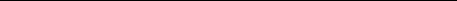 法定代表人或其委托代理人（签字或盖章）：日2. 技术文件封面格式：                                                                 正本/或副本技 术 文 件项目名称： 项目编号： 投标人名称：投标人地址：3. 技术文件目录（1）投标单位基本情况简介（按投标人自身情况自行填写，格式自拟）；（2）项目整体实施方案（要求结合投标人自身情况自行填写，格式自拟）；（3）管理计划、管理目标、管理制度、岗位职责；（要求结合投标人自身情况自行填写，格式自拟）；（4）拟投入本项目洗涤设备； （要求结合投标人自身情况自行填写，格式自拟）；（5）洗涤服务方案及承诺；（要求结合投标人自身情况自行填写，格式自拟）；（7）类似业绩（按评分办法中相应要求提供材料）；（投标人同类项目合同复印件或中标通知书、用户验收报告、用户评价意见格式自拟）（8）投标人认为有必要提供的其它材料。开标一览表信封封面格式（可以手写，密封）：项目名称：                       项目编号：                       投标人名称：                     4、开标一览表（货物类格式）：开标一览表项目名称：                       项目编号：                       投标人名称：                     投标说明：必须加盖公章或签字，否则无签字或盖章的投标无效。投标人盖公章                         法定代表人签字                       日  期：         年     月    日序号物品名称招标上限控制价（元/）序号物品名称招标上限控制价（元/）序号物品名称招标上限控制价（元/）1白大衣2.128中孔布1.1655纱方布1.052工作裤1.4729小孔布0.6356小被套0.943护士帽0.6330大包布1.5757大袋子1.054被套2.131中包布1.2658小袋子0.525床单1.5732小包布0.9459袖套（个）0.526枕套0.7433双方巾1.5760围裙0.837胶布0.6334单方巾1.0561隔离衣1.058横单0.9435小方巾0.8362大窗帘2.19病人衣1.2636血垫0.5263中窗帘1.2610病人裤1.2637小毛巾0.3164小窗帘1.0511蚊帐1.0538裤套0.5265电刀套0.1212毛巾0.5239腹带0.8366B超大单1.4713毛巾被1.0540约束带0.6367麻醉单0.9414毛毯1.0541三角巾0.8368枕心1.0515供应室包布0.742毛毛巾0.5269尿布0.2416手术衣1.3643毛毛被套1.0570抽血垫0.2417洗手衣1.3644婴儿毛巾被0.9471裙子0.5818洗手裤1.2645婴儿枕套0.5272席子1.0519大孔布1.2646台布0.8373大椅套0.9420床套1.0547小椅套0.5274中椅套0.7421中椅套0.7448参观衣1.4775小椅套0.5222坐垫0.9249浴巾0.5276大窗帘拆装洗10.4923小毛巾被1.0550小枕套0.5277中窗帘拆装洗5.2424值班室被套2.151鞋套（个）0.5278小窗帘拆装洗2.6625值班室大单1.5752长枕、机罩0.8379床帘2026值班室椅套0.7453坐垫0.9280布草更新按床位费45027工人服1.5754担架布1.26单价合计（元）单价合计（元）561.77二、布草消毒：所有洗涤物洗涤完毕最后程序都须用新一代抗菌卫生整理剂（WS-8810)进行消毒二、布草消毒：所有洗涤物洗涤完毕最后程序都须用新一代抗菌卫生整理剂（WS-8810)进行消毒二、布草消毒：所有洗涤物洗涤完毕最后程序都须用新一代抗菌卫生整理剂（WS-8810)进行消毒二、布草消毒：所有洗涤物洗涤完毕最后程序都须用新一代抗菌卫生整理剂（WS-8810)进行消毒二、布草消毒：所有洗涤物洗涤完毕最后程序都须用新一代抗菌卫生整理剂（WS-8810)进行消毒二、布草消毒：所有洗涤物洗涤完毕最后程序都须用新一代抗菌卫生整理剂（WS-8810)进行消毒二、布草消毒：所有洗涤物洗涤完毕最后程序都须用新一代抗菌卫生整理剂（WS-8810)进行消毒二、布草消毒：所有洗涤物洗涤完毕最后程序都须用新一代抗菌卫生整理剂（WS-8810)进行消毒二、布草消毒：所有洗涤物洗涤完毕最后程序都须用新一代抗菌卫生整理剂（WS-8810)进行消毒布草洗涤配送服务质量考核标准表布草洗涤配送服务质量考核标准表布草洗涤配送服务质量考核标准表布草洗涤配送服务质量考核标准表布草洗涤配送服务质量考核标准表                                                     年    月                                                     年    月                                                     年    月                                                     年    月                                                     年    月考核项目布草洗涤考核标准扣分标准考核方式备注组织服务岗位管理（13分）1、设有专人管理和制定员工岗位职责，有员工培训计划和记录。缺一项扣1分不定期抽查或科室反馈图片，月汇总组织服务岗位管理（13分）2、员工培训后上岗、员工空缺及时调配。一项一人次做不到扣1分不定期抽查或科室反馈图片，月汇总组织服务岗位管理（13分）3、员工应熟悉岗位职责，按岗位工作流程认真履行工作职责，无投诉。违反一项一人次扣1分不定期抽查或科室反馈图片，月汇总组织服务岗位管理（13分）4、下收下送、清点过程中不按规范程序操作，有弄虚作假行为，服务态度差。违反一项一人次扣1分不定期抽查或科室反馈图片，月汇总组织服务岗位管理（13分）5、遵守医院规章制度，爱护公物，拾到物品及时归还。违反一项一人次扣1分不定期抽查或科室反馈图片，月汇总布草下收、下送清点管理（28分）1、每天7:00--10:00完成定时下送；下送与下收数量一致，做好交接双方签字；下送布草整齐摆放在固定位置，操作过程规范；按时下送不影响科室正常使用。一项一人次做不到扣1分不定期抽查或科室反馈图片，月汇总。布草下收、下送清点管理（28分）2、脏布草放置污洗间，分类、分科、工作服按编号清点，每天收送布草、工作服的数量双方签字确认。一项一人次做不到扣1分不定期抽查或科室反馈图片，月汇总。布草下收、下送清点管理（28分）3、下收、下送、清点布草工作符合医院感染控制标准，下收下送分车专用行专用通道，清点脏布草后及时洗手更换工作服、帽、口罩，清洁消毒场地。布草收送时要分开打包，下送时不得随意丢放地上。一项一人次做不到扣1分不定期抽查或科室反馈图片，月汇总。布草下收、下送清点管理（28分）4、设有清点本、下收下送本，记录无涂改，双方签字确认。一项一人次做不到扣1分不定期抽查或科室反馈图片，月汇总。布草洗涤质量管理（47分）1、专机分类洗涤，如新生儿、婴儿的医用织物、工作服、有色和白色类、手术类、脏污织物、感染性织物、布巾、地巾必须专机洗涤并消毒，杜绝混合洗涤。一项一次做不到扣5分不定期抽查或科室反馈图片，月汇总。布草洗涤质量管理（47分）2、发现布草洗涤不干净，免费重洗，并按考核扣分。一项一件次做不到扣0.2分不定期抽查或科室反馈图片，月汇总。布草洗涤质量管理（47分）3、洗涤后的医疗布草，如发现有极脏洗涤无效、破损超过二个洞（直径10CM以上）、残缺的医疗布草盖报废章和经主管部门核实签字和统计后作报废处理。一项一件次做不到扣1分不定期抽查或科室反馈图片，月汇总。布草洗涤质量管理（47分）4、按医院要求缝补布草，一般缝补一件不超过两个洞（不包含直径10CM内洞、脱线、脱扣、布草边缘）。一项一件次做不到扣1分不定期抽查或科室反馈图片，月汇总。布草洗涤质量管理（47分）5、合理使用洗涤剂，布草没有明显退色。一件一次明显退色扣0.5分不定期抽查或科室反馈图片，月汇总。布草洗涤质量管理（47分）6、洗涤返回布草洁净、平整、无皱褶、无湿润、无污渍，无异味、物表符合检测标准；无丢带子和破损现象；工作服无皱褶、丢纽扣、衣领袖口无污迹。一项一件次做不到扣1分不定期抽查或科室反馈图片，月汇总。布草洗涤质量管理（47分）7、脏布草当日洗涤次日返回；特污布草3天返回。一项一件次做不到扣0.5分不定期抽查或科室反馈图片，月汇总。布草洗涤质量管理（47分）8、送洗的布草必须严格按消毒标准进行消毒，疾病预防中心每季度对已清洁医用织物进行随机抽样质检，检测的结果要达标。未按规定抽检或抽检样品未达标，一件一次扣5分。不定期抽查或科室反馈图片，月汇总。布草洗涤质量管理（47分）9、医院感染管理科不定期对已清洗返回的布草进行随机抽检，抽检结果要达标。抽检样品未达标，一件一次扣2分。不定期抽查或科室反馈图片，月汇总。布草洗涤质量管理（47分）10、每日洗涤返回清洁、报废和待洗特污的布草数字正确。数量不正确一件扣0.5分不定期抽查或科室反馈图片，月汇总。运输车辆、运输工具、清洁卫生、安全管理（12分）1、运送脏污织物的运输工具每日至少清洗消毒1次。运送感染性织物的运输工具须一用一清洗消毒。一日一辆次做不到扣1分不定期抽查或科室反馈图片，月汇总。运输车辆、运输工具、清洁卫生、安全管理（12分）2、运输车每次配送完后必须进行消毒，洗衣机要定期消毒，均有书面记录。一日一辆次做不到扣1分不定期抽查或科室反馈图片，月汇总。运输车辆、运输工具、清洁卫生、安全管理（12分）3、保持工作场地整洁，定期搞好清洁卫生，保证洗衣房通风和清洁。一项一次做不到扣1分。不定期抽查或科室反馈图片，月汇总。运输车辆、运输工具、清洁卫生、安全管理（12分）4、安全防火到位，备有灭火器人人会使用，室内无明火，下班检查周围有无火灾隐患，关电源开关。一项一次做不到扣1分。不定期抽查或科室反馈图片，月汇总。得分考评考核评价满分为100分，低于95分每降1分扣罚100元；低于90分每降1分扣罚200元；合同期内累计三个月低于80分，甲方有权解除合同。对以上存在的问题，在收到医院下发的整改通知单后5日内必须进行整改，逾期未整改的加倍扣罚。考核评价满分为100分，低于95分每降1分扣罚100元；低于90分每降1分扣罚200元；合同期内累计三个月低于80分，甲方有权解除合同。对以上存在的问题，在收到医院下发的整改通知单后5日内必须进行整改，逾期未整改的加倍扣罚。考核评价满分为100分，低于95分每降1分扣罚100元；低于90分每降1分扣罚200元；合同期内累计三个月低于80分，甲方有权解除合同。对以上存在的问题，在收到医院下发的整改通知单后5日内必须进行整改，逾期未整改的加倍扣罚。考核评价满分为100分，低于95分每降1分扣罚100元；低于90分每降1分扣罚200元；合同期内累计三个月低于80分，甲方有权解除合同。对以上存在的问题，在收到医院下发的整改通知单后5日内必须进行整改，逾期未整改的加倍扣罚。检查人员：检查人员：检查人员：检查人员：检查人员：处理意见：处理意见：处理意见：处理意见：处理意见：领导意见：领导意见：领导意见：领导意见：领导意见：序号内容、要求1项目名称：河池市第一人民医院洗涤服务外包项目项目编号：HCZC2020-G3-000132-GXXZ2采购内容：负责医院室内布草收送、洗涤、消毒和更新等服务。3投标报价及费用：1、本项目投标应以人民币报价，投标人须就《招标项目采购基本要求》中所有的服务内容作完整唯一报价；2、不论投标结果如何，投标人均应自行承担所有与投标有关的全部费用；3、本项目代理服务费按国家发展计划委员会计价格[2002]1980号《招标代理服务费管理暂行办法》收费标准及发改价格[2011]534号文的规定标准计取，向中标人收取。中标人在领取中标通知知书时，中标人须向广西翔正项目管理有限公司一次性付清采购代理服务费。4投标保证金：人民币贰万元整（￥20000.00元）5现场踏勘：投标人可自行现场踏勘，费用自行承担。6答疑与澄清：投标人如认为招标文件表述不清晰、存在歧视性、排他性或者其他违法内容的，应当于 2020年6月29日17：30前，以书面形式要求招标单位作出书面解释、澄清或者向招标单位提出书面质疑；答疑内容是招标文件的组成部分，并将以书面形式送达所有已购买招标文件的投标人；招标单位可以视招标具体情况，延长投标截止时间和开标时间，但至少应当在招标文件要求提交投标文件的截止时间三日前，将变更时间书面通知所有招标文件收受人，并在财政部门指定的政府招标信息发布媒体上发布变更公告。7投标文件组成：开标一览表 1 份；商务、技术、报价文件正本 1 份（商务、技术、报价文件应尽量装订成一册）；副本各 5 份8投标截止时间及地点：投标人应于 2020年7月14日上午9时00分整时分整前将投标文件密封送交到河池市公共资源交易中心（地址：河池市金城江区城东新区肯旺桥西侧北面市工人文化宫办公大楼五楼）开标厅，逾期送达或未密封将予以拒收（或作无效投标文件处理）。9开标时间及地点：本次招标将于 2020年7月14日上午9时00分整在河池市公共资源交易中心（地址：河池市金城江区城东新区肯旺桥西侧北面市工人文化宫办公大楼五楼）开标厅开标，投标人可以派授权代表出席开标会议（授权代表携带身份证出席）。10评标办法及评分标准：综合评分法。11中标公告及中标通知书：采购代理机构在采购人依法确认中标人后5个工作日内发布中标公告和中标通知书，中标公告发布于中国政府采购网（http://www.ccgp.gov.cn）广西壮族自治区政府采购网( http://www.gxzfcg.gov.cn) 河池市公共资源交易中心网（http://www.hcjyxxw.com/gxhczbw/）。12投标保证金退还（不计息）：除招标文件规定不予退还保证金的情形外，招标采购单位在中标通知书发出后五个工作日内退还未中标供应商的投标保证金，在采购合同签订后五个工作日内退还中标供应商的投标保证金。13签订合同时间：中标通知书发出后30日内。14采购资金来源：未纳入财政专户管理的收入安排资金15付款方式：采购人自行支付。16投标文件有效期：60天。17解释：本招标文件的解释权属广西翔正项目管理有限公司。          费率中标金额          费率中标金额货物招标服务招标工程招标100万元以下100万元以下  1.5%                1.5%1.0% 100～500万元1.1%                 0.8%0.7% 500～1000万元  0.8%                0.45%0.55%1000～5000万元0.5%                0.25%0.35% 5000万元～1亿元0.25%                 0.1%0.2%1～5亿元0.05%  0.05%  0.05%5～10亿元0.035%  0.035%0.035%10～50亿元0.008%0.008%0.008%50～100亿元 0.006%0.006%0.006%100亿以上 0.004%0.004%0.004%序号项目内容服务期限投标报价备注1洗涤服务自合同签订之日起计算，为期一年时间总报价：元总报价（人民币大写）：                               （￥                 元）服务期一年。必须附布草洗涤单价报价表并签字盖章，否则视为无效投标。总报价（人民币大写）：                               （￥                 元）服务期一年。必须附布草洗涤单价报价表并签字盖章，否则视为无效投标。总报价（人民币大写）：                               （￥                 元）服务期一年。必须附布草洗涤单价报价表并签字盖章，否则视为无效投标。总报价（人民币大写）：                               （￥                 元）服务期一年。必须附布草洗涤单价报价表并签字盖章，否则视为无效投标。总报价（人民币大写）：                               （￥                 元）服务期一年。必须附布草洗涤单价报价表并签字盖章，否则视为无效投标。投标报价包含以下所列项目费用（1）至（6）及洗涤服务过程中所发生的一切成本费用的总和。（1）管理、服务人员的工资、按规定提取的保险和福利费及国家地方规定必须缴纳的费用；（2）办公费用（含对通讯费、办公用品、培训费等）；（3）清洁费用（含洗涤日常工具材料、消毒水等一切相关费用（其中不包含生活垃圾袋、医疗垃圾袋）；（4）项目管理费；（5）法定税费；（6）其它成本费用。投标报价包含以下所列项目费用（1）至（6）及洗涤服务过程中所发生的一切成本费用的总和。（1）管理、服务人员的工资、按规定提取的保险和福利费及国家地方规定必须缴纳的费用；（2）办公费用（含对通讯费、办公用品、培训费等）；（3）清洁费用（含洗涤日常工具材料、消毒水等一切相关费用（其中不包含生活垃圾袋、医疗垃圾袋）；（4）项目管理费；（5）法定税费；（6）其它成本费用。投标报价包含以下所列项目费用（1）至（6）及洗涤服务过程中所发生的一切成本费用的总和。（1）管理、服务人员的工资、按规定提取的保险和福利费及国家地方规定必须缴纳的费用；（2）办公费用（含对通讯费、办公用品、培训费等）；（3）清洁费用（含洗涤日常工具材料、消毒水等一切相关费用（其中不包含生活垃圾袋、医疗垃圾袋）；（4）项目管理费；（5）法定税费；（6）其它成本费用。投标报价包含以下所列项目费用（1）至（6）及洗涤服务过程中所发生的一切成本费用的总和。（1）管理、服务人员的工资、按规定提取的保险和福利费及国家地方规定必须缴纳的费用；（2）办公费用（含对通讯费、办公用品、培训费等）；（3）清洁费用（含洗涤日常工具材料、消毒水等一切相关费用（其中不包含生活垃圾袋、医疗垃圾袋）；（4）项目管理费；（5）法定税费；（6）其它成本费用。投标报价包含以下所列项目费用（1）至（6）及洗涤服务过程中所发生的一切成本费用的总和。（1）管理、服务人员的工资、按规定提取的保险和福利费及国家地方规定必须缴纳的费用；（2）办公费用（含对通讯费、办公用品、培训费等）；（3）清洁费用（含洗涤日常工具材料、消毒水等一切相关费用（其中不包含生活垃圾袋、医疗垃圾袋）；（4）项目管理费；（5）法定税费；（6）其它成本费用。序号项目内容服务期限投标报价备注1负责医院室内布草收送、洗涤、消毒和更新等服务自合同签订之日起计算，为期一年时间总报价：元总报价（人民币大写）：                               （￥                 元）。 服务期一年。总报价（人民币大写）：                               （￥                 元）。 服务期一年。总报价（人民币大写）：                               （￥                 元）。 服务期一年。总报价（人民币大写）：                               （￥                 元）。 服务期一年。总报价（人民币大写）：                               （￥                 元）。 服务期一年。投标报价包含以下所列项目费用（1）至（6）及洗涤服务过程中所发生的一切成本费用的总和。（1）管理、服务人员的工资、按规定提取的保险和福利费及国家地方规定必须缴纳的费用；（2）办公费用（含对通讯费、办公用品、培训费等）；（3）清洁费用（含洗涤日常工具材料、消毒水等一切相关费用（其中不包含生活垃圾袋、医疗垃圾袋）；（4）项目管理费；（5）法定税费；（6）其它成本费用。投标报价包含以下所列项目费用（1）至（6）及洗涤服务过程中所发生的一切成本费用的总和。（1）管理、服务人员的工资、按规定提取的保险和福利费及国家地方规定必须缴纳的费用；（2）办公费用（含对通讯费、办公用品、培训费等）；（3）清洁费用（含洗涤日常工具材料、消毒水等一切相关费用（其中不包含生活垃圾袋、医疗垃圾袋）；（4）项目管理费；（5）法定税费；（6）其它成本费用。投标报价包含以下所列项目费用（1）至（6）及洗涤服务过程中所发生的一切成本费用的总和。（1）管理、服务人员的工资、按规定提取的保险和福利费及国家地方规定必须缴纳的费用；（2）办公费用（含对通讯费、办公用品、培训费等）；（3）清洁费用（含洗涤日常工具材料、消毒水等一切相关费用（其中不包含生活垃圾袋、医疗垃圾袋）；（4）项目管理费；（5）法定税费；（6）其它成本费用。投标报价包含以下所列项目费用（1）至（6）及洗涤服务过程中所发生的一切成本费用的总和。（1）管理、服务人员的工资、按规定提取的保险和福利费及国家地方规定必须缴纳的费用；（2）办公费用（含对通讯费、办公用品、培训费等）；（3）清洁费用（含洗涤日常工具材料、消毒水等一切相关费用（其中不包含生活垃圾袋、医疗垃圾袋）；（4）项目管理费；（5）法定税费；（6）其它成本费用。投标报价包含以下所列项目费用（1）至（6）及洗涤服务过程中所发生的一切成本费用的总和。（1）管理、服务人员的工资、按规定提取的保险和福利费及国家地方规定必须缴纳的费用；（2）办公费用（含对通讯费、办公用品、培训费等）；（3）清洁费用（含洗涤日常工具材料、消毒水等一切相关费用（其中不包含生活垃圾袋、医疗垃圾袋）；（4）项目管理费；（5）法定税费；（6）其它成本费用。投标人法定代表人第二代身份证复印件（双面复印，加盖公章）项号招标公开招标文件服务需求是否响应投标供应商的承诺或说明项号一览表其它要求内容是否响应投标供应商的承诺或说明一览表其它要求内容123…N采购单位名称项目名称合同金额（万元）采购单位联系人及联系电话采购单位名称项目名称合同金额（万元）合同验收报告用户评价采购单位联系人及联系电话序号项目内容服务期限投标报价备注1洗涤服务自合同签订之日起计算，为期一年时间总报价：元总报价（人民币大写）：                              （￥                 元）。服务期一年。必须附布草洗涤单价报价表并签字盖章，否则视为无效投标。总报价（人民币大写）：                              （￥                 元）。服务期一年。必须附布草洗涤单价报价表并签字盖章，否则视为无效投标。总报价（人民币大写）：                              （￥                 元）。服务期一年。必须附布草洗涤单价报价表并签字盖章，否则视为无效投标。总报价（人民币大写）：                              （￥                 元）。服务期一年。必须附布草洗涤单价报价表并签字盖章，否则视为无效投标。总报价（人民币大写）：                              （￥                 元）。服务期一年。必须附布草洗涤单价报价表并签字盖章，否则视为无效投标。投标报价包含以下所列项目费用（1）至（6）及洗涤服务过程中所发生的一切成本费用的总和。（1）管理、服务人员的工资、按规定提取的保险和福利费及国家地方规定必须缴纳的费用；（2）办公费用（含对通讯费、办公用品、培训费等）；（3）清洁费用（含洗涤日常工具材料、消毒水等一切相关费用（其中不包含生活垃圾袋、医疗垃圾袋）；（4）项目管理费；（5）法定税费；（6）其它成本费用。投标报价包含以下所列项目费用（1）至（6）及洗涤服务过程中所发生的一切成本费用的总和。（1）管理、服务人员的工资、按规定提取的保险和福利费及国家地方规定必须缴纳的费用；（2）办公费用（含对通讯费、办公用品、培训费等）；（3）清洁费用（含洗涤日常工具材料、消毒水等一切相关费用（其中不包含生活垃圾袋、医疗垃圾袋）；（4）项目管理费；（5）法定税费；（6）其它成本费用。投标报价包含以下所列项目费用（1）至（6）及洗涤服务过程中所发生的一切成本费用的总和。（1）管理、服务人员的工资、按规定提取的保险和福利费及国家地方规定必须缴纳的费用；（2）办公费用（含对通讯费、办公用品、培训费等）；（3）清洁费用（含洗涤日常工具材料、消毒水等一切相关费用（其中不包含生活垃圾袋、医疗垃圾袋）；（4）项目管理费；（5）法定税费；（6）其它成本费用。投标报价包含以下所列项目费用（1）至（6）及洗涤服务过程中所发生的一切成本费用的总和。（1）管理、服务人员的工资、按规定提取的保险和福利费及国家地方规定必须缴纳的费用；（2）办公费用（含对通讯费、办公用品、培训费等）；（3）清洁费用（含洗涤日常工具材料、消毒水等一切相关费用（其中不包含生活垃圾袋、医疗垃圾袋）；（4）项目管理费；（5）法定税费；（6）其它成本费用。投标报价包含以下所列项目费用（1）至（6）及洗涤服务过程中所发生的一切成本费用的总和。（1）管理、服务人员的工资、按规定提取的保险和福利费及国家地方规定必须缴纳的费用；（2）办公费用（含对通讯费、办公用品、培训费等）；（3）清洁费用（含洗涤日常工具材料、消毒水等一切相关费用（其中不包含生活垃圾袋、医疗垃圾袋）；（4）项目管理费；（5）法定税费；（6）其它成本费用。